ПОЛОЖЕНИЕО ПРЕМИИ КАСТИНГ-ДИРЕКТОРОВ«ЛУЧШИЙ КАСТИНГ»1. Общие положения1.1. Наименование Премии кастинг-директоров «ЛУЧШИЙ КАСТИНГ» (далее - Премия). 1.2. Сроки проведения конкурсного отбора Премии: с 01 марта по 15 апреля  2016 года включительно.1.3. Конкурс отбор проводится с целью выявление лучших кастинг директоров, достигших наивысших профессиональных результатов в рекламном бизнесе, кино-, теле-, интернет- и  музыкальной индустрии.1.4. Определение лучших кастинг директоров в следующих номинациях:НОМИНАЦИЯ «ФОРМАТ»:«ЛУЧШИЙ КАСТИНГ В КОРОТКИЙ МЕТР» (ИЛИ ДИПЛОМНОЕ КИНО)«ЛУЧШИЙ КАСТИНГ В ИНТЕРНЕТ-ПРОЕКТЫ» (ВИРУСНЫЕ ПРОЕКТЫ)«ЛУЧШИЙ КАСТИНГ В РЕКЛАМУ»«ЛУЧШИЙ КАСТИНГ В ТВ-СЕРИАЛ»«ЛУЧШИЙ КАСТИНГ В ПОЛНОМЕТРАЖНЫЙ ФИЛЬМ» СПЕЦИАЛЬНЫЕ НОМИНАЦИИ «МАСТЕР»:«ЛУЧШИЙ ДЕТСКИЙ КАСТИНГ»«ОТКРЫТИЕ ГОДА» «ВЫСШИЙ ПИЛОТАЖ» (Портретный подбор)«ЗИГЗАГ» ИЛИ «ПЕРЕВОПЛОЩЕНИЕ» (За ломку стереотипов)«МЭТРО-СПЕКТИВА» (За вклад в профессию)1.5. Конкурсный отбор Премии проводится Организационным комитетом (далее – Организатор) и Экспертным советом. Состав Экспертного совета утверждается Учредителем Премии – Агентством коммуникаций «Constellation» (далее - Учредитель). 1.6. Организатор информирует о проводимом Конкурсном отборе путем размещения информационных материалов о нем на Интернет сайте www.eventconst.ru и www.agentstva.org1.7. На первый конкурсный отбор могут быть заявлены кастинг директора, чья профессиональная деятельность осуществлялась в период с 01 января 2013 года по 31 декабря 2015 года, путем заполнения особой формы (далее – Анкета). Под профессиональной деятельностью подразумевается участие в проектах, телепередачах, программах, художественных фильмах, ток-шоу и рекламных кампаниях и т.д..1.8. Лауреатам Премии (победителям конкурса) в номинациях вручаются диплом и памятный приз, установленный Организаторами конкурса.1.9. Торжественная церемония награждения лауреатов Премии состоится в конце апреля 2016 года в Москве.3. Статус Организационного комитета и Экспертного совета 3.1. Оргкомитет3.1.1. Оргкомитет обеспечивает решение всех организационных, материально-технических и финансовых вопросов подготовки и проведения конкурса.3.1.2. Заседания Организационного комитета проходят по мере необходимости и правомочны при наличии простого большинства членов комитета. Решения принимаются простым большинством голосов присутствующих.3.1.4. Организационный комитет возглавляется сопредседателями, представляющими комитет в отношениях со сторонними структурами.3.2. Экспертный совет3.2.1. Экспертный совет формируется из авторитетных специалистов, в состав которого входят известные кинорежиссеры, телепродюсеры, представители известных брендов, редактора ведущих изданий,  Селебрити и медийные персоны. Экспертный совет рассматривает претендентов и определяет победителей конкурса – Лауреатов Премии. 4. Порядок участия в Конкурсе4.1. Участники конкурса (кастинг директора) или выдвигающая организация представляют заполненные Анкеты по установленной Организаторами форме в установленные сроки.4.2. Один и тот же претендент (организация) может выдвигаться по нескольким номинациям. 4.3. Сроки приема конкурсных заявок: по 15 апреля 2016 года включительно.График проведения конкурса:с 1 марта по 15 апреля 2016 г. – Формирование списка претендентов на основании предоставленных заявок, формирование списка претендентов. По каждой из номинации определяется не менее 3-х претендентов (шорт-лист Премии).с 16 – 19 апреля 2016 г. – Голосование Экспертного совета Премии. Члены Экспертного совета по каждой номинации выставляют баллы (по 3-х балльной шкале) претендентам из шорт-листа;20 апреля 2016 г. – Определение победителей Премии на основании голосования Членов Экспертного совета.5. Критерии отбора представляемых материалов5.1. При отборе победителей жюри руководствуется следующими критериями:   ОригинальностьКреативностьВклад кастинга в качество проекта5.2. Каждому претенденту выставляются баллы по 3-х балльной шкале, потом суммируются для получения общего результата. 5.3. Претендент, набравший при голосовании Членами Экспертного совета большее количество баллов, становится Лауреатом Премии.  6. Контактная информация Организаторов Премии6.1. Анкеты необходимо направлять в организационный комитет: casting@agentstva.orgС уважением, 
Агентство коммуникаций "Constellation"
Ассоциация Актёрских Агентств  (ААА)www.agentstva.org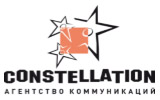 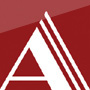 